Competitor analysisHeterocyclic Compounds with nitrogen hetero-atoms in Usa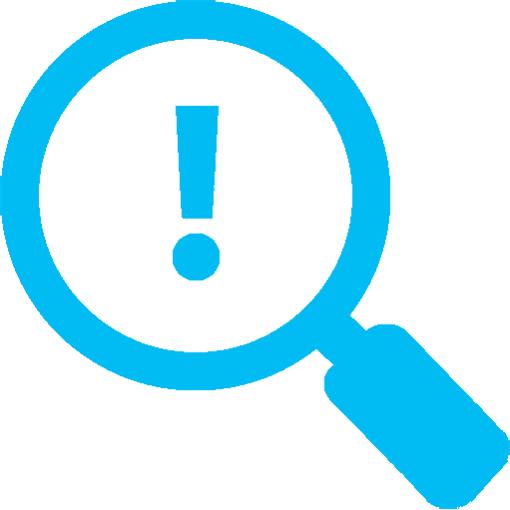 SupplierImport value in 2015 (thousand USD)Market shareAverage annual growth 11-15Annual growth 2015Total10,848, 849Ireland5,412,56649.9-11%-5%Brazil58,1590.51%-20%Mexico29,3620.39%39%Canada24,6370.2-8%-4%Argentina7,4200.129%8%Trinidad & Tobago4,4690-31%-75%Bahamas46049%-25%Other5,312,19049.0